【摘要】【中國大陸經濟】受COVID-19疫情影響，中國大陸2020年第1季國內生產毛額（GDP）衰退6.8%，為1992年官方開始公布季GDP以來，首度出現負成長。此外，IMF 4月也下調中國大陸經濟成長預估為1.2%，顯示中國大陸經濟面臨嚴峻的挑戰。消費動能驟減：雖然中國大陸COVID-19疫情於3月漸有趨緩，惟消費市場動能仍然疲弱，3月社會消費品零售總額為負成長15.8%，2020年第1季消費品零售總額則衰退19.0%。投資衰退：受防控疫情影響，中國大陸2020年1-3月固定資產投資衰退16.1%，其中，製造業、基礎設施、房地產開發等三大領域投資分別衰退25.2%、19.7%及7.7%。外貿負成長：受大陸停工停產及疫情擴散至全球影響，2020第1季中國大陸出口衰退13.3%；進口則因眾多行業處於停擺現象，使得食品、原油等產品進口需求大幅縮減，致第1季進口金額衰退2.9%。工業生產動能驟降：在供應鏈中斷和外部需求下降的影響下，第1季全國規模以上工業生產成長率衰退8.4%。由於疫情蔓延全球，持續重創歐美需求，致歐美企業取消訂單、延後付款及關閉海關等，造成中國大陸復工卻面臨缺單困境，中國大陸製造業短期內能否恢復過往水準，仍待觀察。物價持續走高：受大陸眾多城市封城影響，造成物價走高，中國大陸第1季CPI上漲4.9%，為2011年第3季以來的新高。此外，PPI則下跌0.6%，主要是受到原油和大宗商品的價格下跌，以及海外疫情帶來全球工業品的需求減弱影響所致。中國大陸重要經濟指標單位：%註：*為較上季或上期增減率，其餘變動率為較上年或上年同期增減率。資料來源：CEIC資料庫。社會融資規模升溫：由於3月份疫情初步受到控制，復工復產速度加快，以及人民銀行政策支持下，中國大陸2020年第1季總社會融資規模較2019年底增加金額達10.9兆元人民幣，增幅4.4%。股價跌幅縮小：受COVID-19疫情衝擊及停工影響，陸股於年後開市時明顯下跌，後雖因官方採取救市措施及因應疫情的相關貨幣及財政政策，加上開始復工，陸股出現緩慢回升，惟受美股大跌影響，自3月初復跌，至3月23日始回穩。截至3月底深證指數及上證指數分別較2019年12月底下跌3.3%和9.8%。人民幣維持在7左右：隨著COVID-19疫情擴散至全球，美日歐盟等主要國家紛紛採取降息措施以為因應，使人民幣面臨升值壓力，惟在人民銀行進場干預下，人民幣兌美元匯價大約維持在7左右，至2020年3月底為7.093，較2019年底下跌1.7%。【兩岸經貿】雖然COVID-19疫情擴散蔓延，惟2020年第1季，臺商赴陸投資件數、金額及陸資來臺投資金額均出現增加。在雙邊貿易方面，財政部指出，由於肺炎疫情自1月下旬爆發，且截至3月底前，全球疫情擴大蔓延之負面衝擊尚未完全顯現，加以新興科技應用加持，我對中國大陸出進口均維持正成長。 對陸投資金額增加：2020年第1季核准對中國大陸投（增）資件數為131件，較上年同季增加4件；核准金額約20億美元，增加63.9%。對陸投資金額增加，主因是大型投資案所帶動，包括：國喬石化投資泉州國亨化學有限公司、廣達電腦增資達富電腦（常熟）有限公司等合計投資5.76億美元。陸資來臺投資金額成長：2020年第1季核准陸資來臺投資金額為0.3億美元，較上年同季大幅增加221.7%，主因是陸資津耀發展有限公司以新臺幣3.6億元投資微邦科技股份有限公司所帶動。對陸出進口正成長：2020年第1季對中國大陸出口為214.3億美元（占我出口總額27.2%），較上年同季增加5.7%；進口為133.1億美元（占我進口總額19.3%），微增0.9%。另2020年第1季對中國大陸及香港出口金額446.2億美元（占我出口總額30.2%），增加6.7%；進口金額為136.1億美元（占我進口總額19.7%），增加1.3%。陸客來臺遽減：2020年第1季陸客來臺人數較上年同季衰退87.6%，其中1月來臺人次為9.1萬人，較去年同月衰退61.9%，2月衰退幅度更達98.0%，3月陸客人次僅剩1,151人，衰退99.4%，除因中國大陸自2019年8月1日起限縮陸客來臺自由行外，同時我國也實施邊境防疫所致。中國大陸經濟情勢受COVID-19疫情影響，中國大陸2020年第1季國內生產毛額（GDP）衰退6.8%，為1992年官方開始公布季GDP以來，首度出現負成長，其中，各主要經濟數據亦呈大幅衰退現象。此外，IMF於4月發布「世界經濟展望報告」指出，預估2020年全球經濟成長率衰退3%，嚴重程度顯著高於2008年全球金融危機，並下調中國大陸經濟成長預估為1.2%，若全球經濟持續嚴峻，中國大陸GDP恐面臨保1風險。一、總體經濟情勢經濟成長美中貿易摩擦已造成中國大陸2019年各季經濟成長率明顯走緩，進入2020年，在COVID-19的肆虐下，第1季經濟成長率更轉為衰退6.8%，主要經濟指標情勢分析如下：1.消費動能驟減 —消費出現衰退：雖然中國大陸COVID-19疫情於3月漸有趨緩，惟消費市場動能仍然疲弱，3月社會消費品零售總額為負成長15.8%，2020年第1季消費品零售總額則衰退19.0%。 —汽車消費衰退幅度達3成：就消費商品來看，除糧油食品、飲料、菸酒及藥品類仍為維持成長外，其餘主要商品消費總額皆呈衰退，其中，金銀珠寶、化妝品、汽車及家用電器音響衰退幅度較大，分別負成長37.7%、32.2%、30.3%及29.9%。資料來源：中國大陸國家統計局。圖1-1  2020年第1季中國大陸主要消費項目現況2.投資衰退   受防控疫情影響，中國大陸2020年第1季固定資產投資衰退16.1%，其中製造業、基礎設施、房地產開發等三大領域投資均出現衰退，說明如下： —製造業投資方面：由於疫情造成停工影響，2020年第1季製造業投資衰退25.2%。此外，隨著疫情的全球大流行，面臨國內外需求消失、海外供應鏈中斷的問題，中國大陸製造業投資恐面臨重大衝擊。 —基礎設施投資方面：由於中國大陸多數省市封城抗疫，造成第1季基礎設施投資衰退達19.7%。為扭轉情勢，3月初，中共中央政治局常委會議確定要發展「新基建」，工信部則在3月底公布的「新基建發展白皮書」指出，至2025年要投入10兆人民幣，預計帶動各企業在新基建投資達17兆人民幣。 —房地產開發投資方面：在COVID-19疫情衝擊下，中國大陸經濟陷入數週的停滯狀態，也導致2020 年第1季房地產開發投資下降7.7%。為穩定經濟，中國大陸已有不少城市相繼推出刺激政策，幫助開發商渡過難關。惟後續是否有變相鼓勵炒房之嫌，違背官方「房住不炒」的核心政策，值得關注。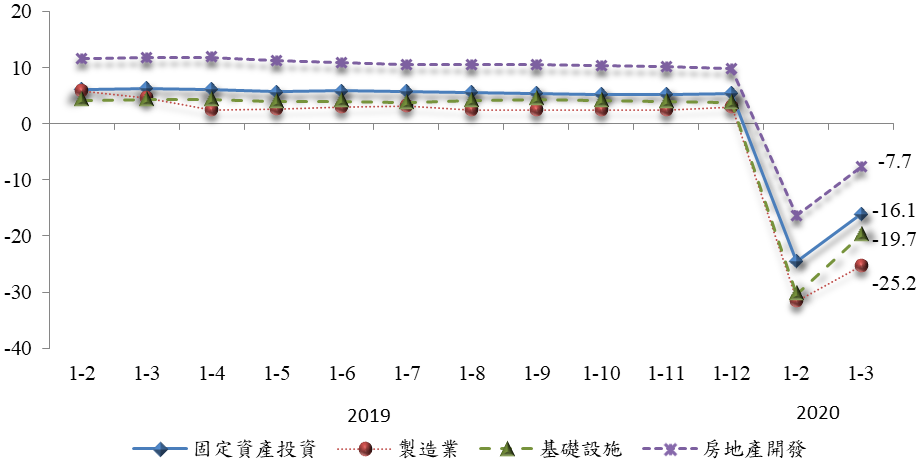 資料來源：中國大陸國家統計局。圖1-2  中國大陸固定資產投資(累計年增率)3.外貿負成長 —出進口衰退：受中國大陸停工停產及疫情擴散影響，中國大陸2020年第1季對外貿易總額衰退8.4%。在出口方面，2020年第1季出口金額衰退13.3%；在進口方面，由於受疫情衝擊，導致眾多行業處於停擺，使得食品、原油等產品進口需求大幅縮減，致進口金額衰退2.9%。 —外貿情勢不確定性高：根據WTO在4月8日發表的年度貿易展望報告指出，新型冠狀病毒疫情史無前例，預測今年全球貿易將萎縮12.9%到31.9%，幅度可能超越2008年全球金融危機時的水平。此外，UNCTAD報告指出，與中國大陸有密切供應鏈關係之精密儀器、機械、汽車及通訊設備等產業受影響最大。表1-1  中國大陸對外貿易單位：億美元；%註：年增率係指較上年或上年同期增減比率。資料來源：中國大陸海關總署、CEIC資料庫4.工業生產動能驟降 —工業生產負成長：因工廠大量停工和交通運輸受限，中國大陸製造業產量在1-2月創下歷史最大降幅，雖3月已有減緩，惟累計第1季全國規模以上工業生產成長率較上年同季衰退幅度高達8.4%。由於疫情出現全球大流行，持續重創歐美需求，致歐美企業取消訂單、延後付款及關閉海關等，造成中國大陸貨品無法遞送，故在供應鏈中斷和外部需求下降的影響下，中國大陸製造業短期內能否恢復過往水準，仍待觀察。資料來源：中國國家統計局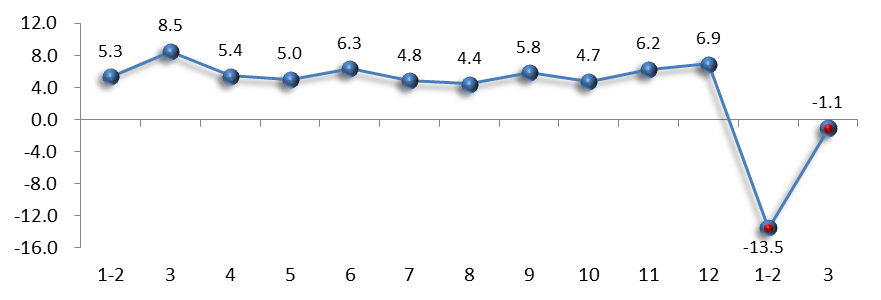 圖1-3  中國大陸工業生產成長率 —製造業PMI重挫後回升：因新冠肺炎​​疫情影響，使得廠商被迫停工或開工不足，並導致產量急劇下跌，加上受運輸限制和訂單被取消，製造業供應鏈受嚴重影響，2019年2月，中國大陸官方製造業採購經理人指數（PMI）跌至35.7，財新中國PMI亦同樣下跌至40.3，創下歷史新低。惟隨著復工復產陸續推動，3月官方及財新中國PMI分別回升至52.0及50.1。資料來源：中國大陸國家統計局、財新中國製造業PMI報告。圖1-4　中國大陸製造業PMI整體通膨上升 —居民消費價格指數(CPI)上漲4.9%：受大陸眾多城市封城影響，造成物價走高，中國大陸2020年第1季CPI上漲4.9%，為2011年第3季以來的新高。其中1至3月CPI增幅分別為5.4%、5.2%及4.3%，漲幅出現和緩跡象，主因是中國大陸復工復產逐步加快，加上交通物流也逐漸恢復所致。 —工業生產者出廠價格指數（PPI）降幅擴大：中國大陸2020年第1季PPI下跌0.6%，其中3月下跌1.5%，降幅為2019年10月以來最大。PPI降幅擴大之原因，除原油和大宗商品的價格下跌，致工業品價格下跌外，加上國內外需求減弱，是降幅擴大主因。失業攀升壓力加劇受疫情影響，中國大陸調查失業率2020年2月為6.2%，創歷史新高，3月則回降至5.9%，失業率仍處於居高不下的態勢。為重啟經濟，中國大陸官方近期已取消了大多數地區的限制，並提出許多扶助措施，以避免失業嚴峻進一步造成經濟社會動盪。然而隨着疫情蔓延全球，海外訂單大量消失，恐加速陸企倒閉風險，升高失業壓力。二、金融情勢社會融資規模升溫為因應疫情影響，人民銀行採調降銀行存款準備率，引導金融機構降息，推動支持中小企業授信等多項措施，以支撐企業復工復產。在政策支持下，中國大陸2020年3月底社會融資規模較2019年12月底增加10.9兆元人民幣(以下同)，增幅4.4%，說明如下：  —銀行貸款金額成長：人民銀行自2020年1月起陸續下調金融機構存款準備金率，以及實施普惠金融定向降準等，帶動整體銀行貸款（包括人民幣及外幣貸款）快速成長，2020年3月底銀行貸款金額較2019年12月底增加7.5兆元，增幅4.9%。 —表外融資減幅收縮：雖然受大陸封城抗疫影響企業資金的取得，惟隨著中國大陸經濟活動逐漸恢復，加以企業間結算需求回溫，2020年3月底整體表外融資(包括委託貸款、信託貸款及未貼現銀行承兌匯票)僅較2019年12月底減少711億元，減幅0.3%。 —政府債券發行增加：為加速基礎建設投資，中國大陸自2019年已提前發行2020年度專項債，現為因應疫情造成的衝擊，近期除擴增地方政府專項債務限額及加速審批通過，並優先推動新基建如5G、物聯網、工業互聯網、衛星網路、AI、雲端運算、區塊鏈，及以數據中心、智慧計算中心等，致2020年3月底新發行政府債券較2019年12月底增加1.6兆元，增幅4.2%。 —資本市場融資成長：2020年3月底資本市場融資（包括公司債及股票）較2019年12月底增加1.9兆元，增幅6.1%，主因是中國大陸在2020年初起陸續放寬融資管道及調降主要利率，包括貸款市場報價利率（LPR）等，使企業債券融資增加。表1-2  社會融資規模存量金額單位:人民幣兆元  資料來源：CEIC，經濟處自行計算。股價跌幅縮小受COVID-19疫情衝擊及封城、停工等影響，中國大陸股市農曆年開市後出現明顯下跌，惟隨著官方採取相關措施並實施因應疫情的相關貨幣及財政政策，加以疫情初步控制及開始復工，股市緩慢回升；惟受美股2月底快速下跌影響，陸股自3月初開始第二波下跌，至3月23日始緩慢回穩。至2020年3月底深證指數及上證指數較2019年12月底下跌，跌幅3.3%和9.8%，由於疫情蔓延全球，主要國家皆面臨經濟衰退風險，後續股市波動仍待觀察。資料來源：CEIC。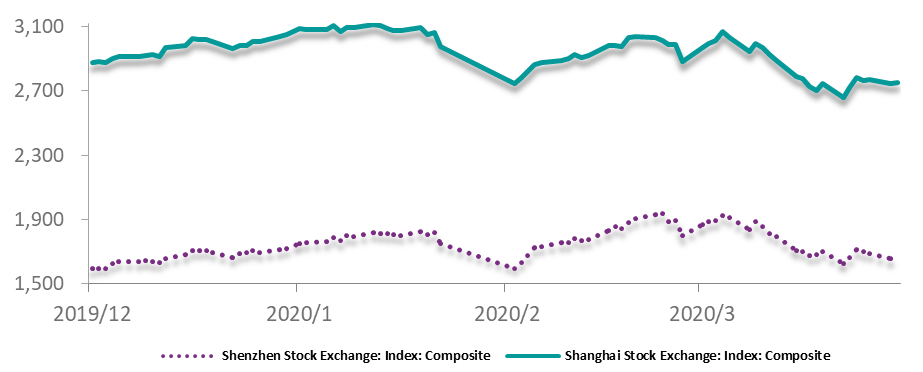 圖1-5 中國大陸股市趨勢圖人民幣維持在7左右人民幣匯價自2019年8月5日跌破7後，隨著美中貿易談判進展而波動，2020年初雖一度升值至6.859，隨著中國大陸COVID-19疫情爆發及後續全球疫情擴散，主要國家紛紛採取降息措施使人民幣面臨升值壓力，在人民銀行進場干預情況下，人民幣兌美元匯價大約維持在7左右，2020年3月底人民幣匯價為7.093，較2019年底下跌1.7%。資料來源：CEIC。 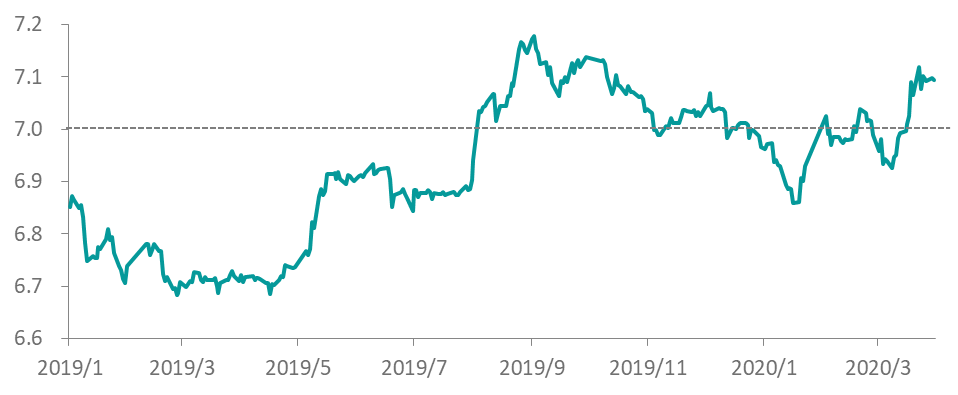 圖1-6 人民幣兌美元匯率走勢圖三、專題：中國大陸產業斷鏈的外溢效應聯合國貿易暨發展會議(UNCTAD)2020年3月4日報告指出，中國大陸已成為全球製造中心，其新型冠狀病毒(COVID-19)疫情將透過區域及全球價值鏈影響其他國家，預計將使全球價值鏈出口減少500億美元，造成中國大陸及全球經濟放緩。中國大陸近期經濟活動有改善跡象英國金融時報編製的「中國經濟活動指數(FT China Economic Activity Index)」顯示，截至2020年4月21日，中國大陸整體經濟活動已恢復至年初近7成，經濟出現改善跡象。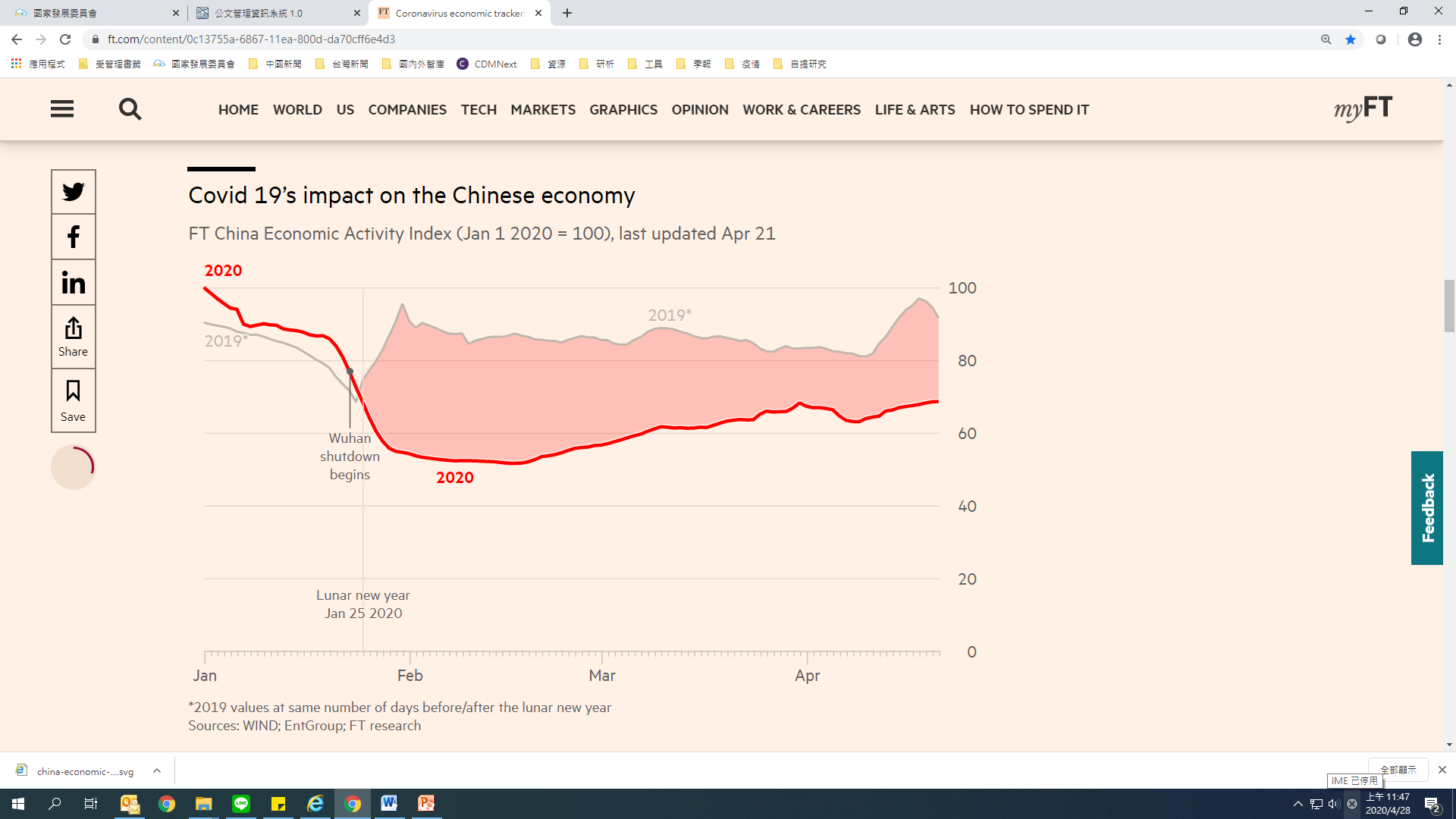 註：「中國經濟活動指數(FT China Economic Activity Index)」係採用房地產銷售面積、煤炭消費、交通壅塞、貨櫃運輸、空氣汙染及電影票房等六項指標日資料，加權編製而成；上述統計資料為至4/21。資料來源：Financial Times, Coronavirus economic tracker_ latest global fallout, April 21, 2020.。圖1-7 中國大陸經濟活動指數衝擊全球價值鏈 —主要中間財供應來源：近20年中國大陸漸漸成為全球最重要的經濟體，除了消費品的製造及出口，更是中間財的主要供應來源，目前全球約20%的中間財來自中國大陸，而在2002年僅有4%。 —主要產業受影響程度高：由產業內貿易指數(Grubel-Lloyd Index, GLI)觀察，目前中國大陸在全球製造業的價值鏈中扮演重要角色。目前中國大陸遏止COVID-19(武漢肺炎)疫情的措施，直接影響關鍵零組件的供應，嚴重影響許多跨國企業的生產活動，特別是在精密儀器、機械設備、汽車及通訊設備，供應鏈中斷之影響最為嚴重。資料來源：UNCTAD, “Global trade impact of the Coronavirus (COVID-19) Epidemic”, March 4, 2020.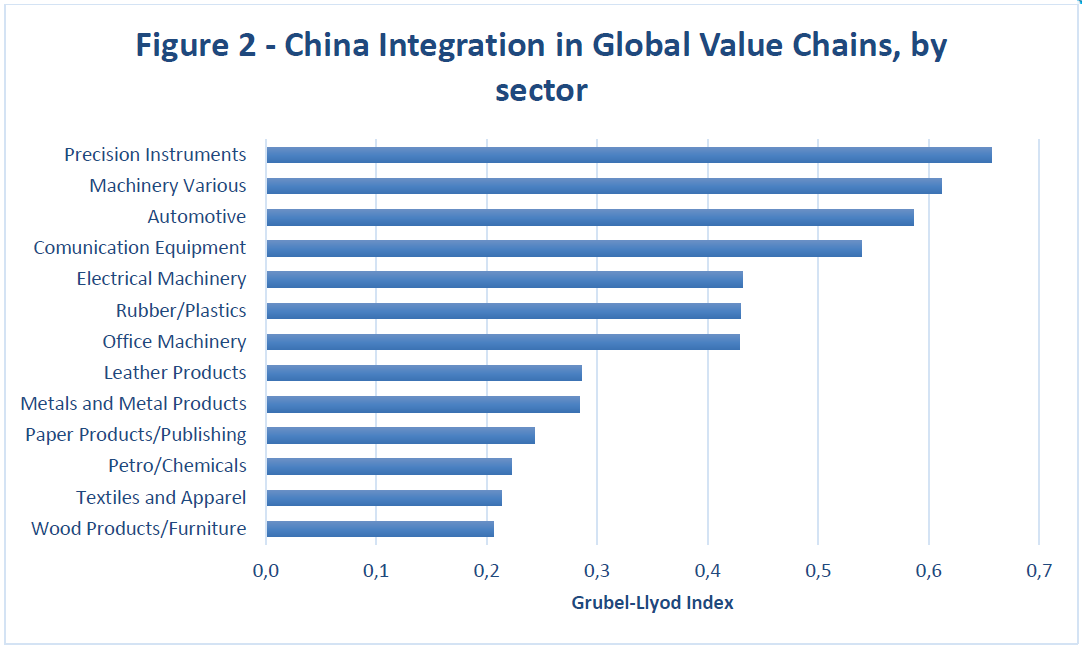 圖1-8 主要產業價值鏈受中國大陸影響程度 - 依GLI指數結論由於中國大陸在全球供應鏈中扮演重要角色，致使COVID-19疫情的斷鏈影響擴散至境外，歐洲、美國與東亞區域的價值鏈亦受影響，進而衝擊各國經濟表現。另，中國大陸供應中斷的外溢效應，在各個產業部門是不同的，且取決於中國大陸境內疫情發生的地理位置及其採取的抑制措施；例如汽車業的中間財出口可能大幅下降，主因是該行業處於疫情爆發的湖北地區。雖然目前中國大陸疫情逐漸緩和，惟亞洲及歐美國家卻出現擴散情況，有關疫情影響仍需持續觀察。兩岸經貿情勢一、雙邊投資我對中國大陸投資2020年第1季核准對中國大陸投(增)資金額為20億美元，較去年同期增加63.9%，投資件數131件，較去年同期增加4件，累計1991年至2020年第1季核准對中國大陸投資總額1,885.2億美元(表2-1）。另第1季對陸投資年增率較去年同季攀升，係因個別大型投資案帶動整體投資金額增加（表2-2）。表2-1 臺商赴中國大陸投資統計註：合計數字含補報金額與件數。資料來源：經濟部投資審議委員會，109年3月核准僑外投資、陸資來臺投資、國外投資、對中國大陸投資統計速報，109年4月20日；本會自行計算。在投資業別方面，2020年第1季我對中國大陸投資以電子零組件比重最高，達36.8%，其次為批發零售業，比重為22.3%。我對陸投資前五大業別中，電子零組件製造業和電腦、電子產品及光學製品業分別出現年增率968.4%及2,152.1%之情況，主因比較基期較低，且個別投資案金額較大，包括：國喬石化投資3.76億美金設立泉州國亨化學有限公司、廣達電腦以美金2億元增資達富電腦（常熟）有限公司、玉晶光電增資玉晶光電(廈門)有限公司6,770萬美元，及南亞電路板公司增資南亞電路板(昆山)有限公司4,800萬美元等大型案件帶動年增率大幅攀升。表2-2　2020年第1季對中國大陸投資前五大業別      單位：千美元；%         註*：件數為零而金額不為零，表示僅有增資案件，無初次投資案件。資料來源：經濟部投資審議委員會，本會自行計算。陸資來投投資依投審會統計資料，2020年第1季核准陸資來臺3,541萬美元，較去年同期增加221.7％，係因單一投資個案投資金額較大；另投資件數30件，較去年同期減少3.2%。(表2-3)。自2009年6月30日開放陸資來臺至2020年第1季，累計核准金額23.2億美元，投資件數1,401件。由業別金額觀之，前3名分為別批發及零售業(比重28.9%)、電子零組件製造業(比重12.2%)及銀行業(8.7%)；另從業別件數來看，以批發零售業928件最高，占投資總件數66.2%，其次為資訊軟體服務業及電子零組件製造業，分為占投資總件數比重7.0%及4.4%(表2-4)。表2-3 陸資來臺投資概況單位：仟美元；%    註：1. 2009年6月30日起開放陸資來臺投資。      2.年增率係指較上年或上年同期增減比率。  資料來源：經濟部投資審議委員會。表2-4 陸資來臺投資主要業別（2009.6.30~2020.3.31累計）                  單位：仟美元；%     資料來源：經濟部投資審議委員會。二、雙邊貿易由於肺炎疫情自1月下旬爆發且擴大蔓延之負面衝擊，截至3月底前尚未完全顯現，加以新興科技應用加持，我對中國大陸出進口均維持正成長。依財政部海關統計資料，2020年第1季我對中國大陸貿易總額為347.3億美元，占我整體對外貿易總額之比重達23.5%，為最大貿易夥伴。其中，出口金額為214.3億美元(占我出口總額27.2%)，較去年同季增加5.7%，進口金額133.1億美元(占我進口總額19.3%)，較去年同季微增0.9%，累計貿易出超81.0億美元，成長14.6%。另2020年第1季對中國大陸及香港出口金額為310.2億美元(占我出口總額39.4%)，增加6.7%，進口金額136.2億美元(占我進口總額19.7%)，增加1.3%。表2-5 我國對中國大陸及香港貿易統計  單位：百萬美元；%註：年增率係指較上年或上年同期增減比率。資料來源：財政部海關統計。主要出口產品檢視2020年第1季我國對中國大陸出口前10項產品(占對陸出口比重94.2%)變動趨勢如下；1.出口比重方面2020年第1季我對中國大陸出口以電子零組件為首位，比重達47.0%，其次為資通與視聽產品、化學品、光學器材、塑橡膠製品及機械，分別占10.6%、8.1%、7.2%、6.5%、5.8%，上述產品即占我對陸出口比重達85.2%。與去年同季比較，僅電子零組件與資通與視聽產品占比增加10.5及1.1個百分點，其餘占比皆下降， 顯示我對陸出口持續集中該二產品趨勢。資料來源：財政部海關統計圖2-1  2020年第1季臺灣對中國大陸出口產品占比2.出口年增率方面2020年1月下旬COVID-19疫情爆發，中國大陸經濟陷入停滯，我對陸出口主力貨品處口表現出現兩極化發展。電子零組件及資通訊產品出口成長強勁，傳統產業則普遍衰退(圖2-2)。—電子零組件及資通與視聽產品出口成長強勁：近期疫情蔓延帶動遠端辦公商機，以及廠商提高積體電路備貨需求，我對陸出口電子零組件2020年第1季大幅成長36.0%；另中國大陸自2019年積極推動5G網路與數據應用，需求旺盛下，資通與視聽產品出口由2019年第4季衰退0.9%，轉為正成長17.5%。 —機械、紡織及化學品等傳統貨品出口衰退幅度加劇：受疫情擴散拖累全球及大陸經濟，我部分主力出口貨品出現不同程度衰退，其中機械產品衰退26.2%最深；另近期油價暴跌、需求緊縮下，造成紡織品、化學品及塑橡膠製品分別衰退24.0%、21.0%及19.5%。若與2019年第4季相較，上述產品均延續負成長，僅化學品衰退幅度有減緩跡象。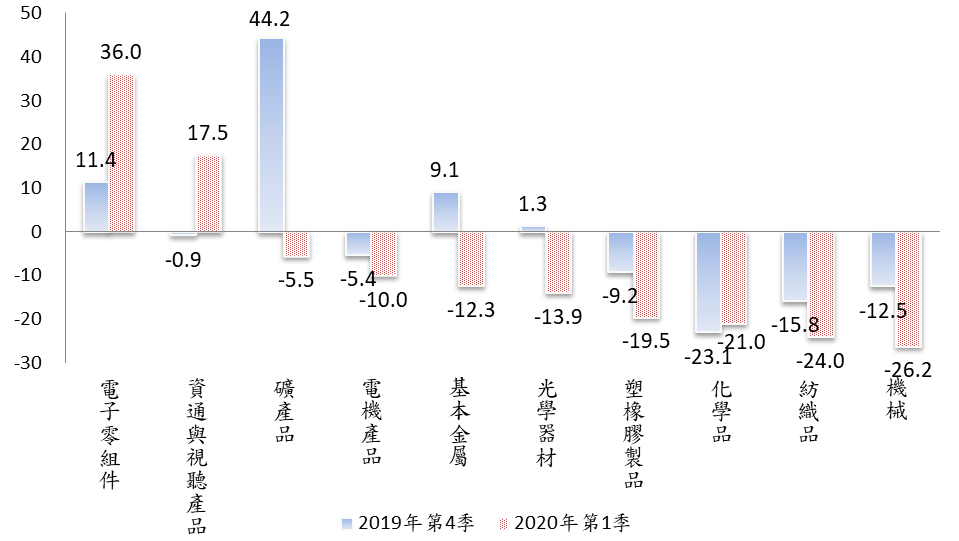 資料來源：財政部海關統計圖2-2  近期我對陸主要出口產品年增率主要進口產品檢視2020年第1季我國自中國大陸進口前10項產品(占進口比重87.7%)變動趨勢如下：1.進口比重方面2020年第1季進口以電子零組件占首位，比重達32.4%，資通與視聽產品居次，比重18.1%，其次為化學品及電機產品，所占比重分別為7.5%及7.2%。若與上年同季相較，電子零組件、精密儀器、化學品及塑橡膠製品分別上升4.0、0.5、0.1及0.1個百分點，其餘主力進口貨品占比出現微幅下降。資料來源：財政部海關統計。圖2-3  2020年第1季臺灣自中國大陸進口產品占比2.進口年增率方面由於COVID-19疫情蔓延致需求面不足，我自陸主要進口貨品皆受到直接衝擊，除精密儀器、電子產品、塑橡膠及化學品外，其餘均出現衰退走勢。 —精密儀器、電子零組件成長幅度較大：由於基期較低，加以廠商布局高階科技應用，我自陸進口精密儀器較上年同季成長34.5%；此外由於半導體高階製程業者擴增先進製程，電子零組件進口呈15.2%成長；另塑橡膠製品及化學品較去年同期增加2.7%。 —主要進口貨品均出現衰退：受疫情蔓延致全球市場需求低迷，中國大陸出口亦受衝擊，對臺灣衍生需求下降，我自陸進口機械及電機產品由去年成長轉為衰退11.9%及3.3%；運輸工具及資通與視聽產品分別下降12.9%及4.3%；紡織品及基本金屬亦衰退15.4%、9.5%。資料來源：財政部海關統計。圖2-4  近期我自陸主要進口產品年增率三、陸客來臺受到疫情升溫，加上為控制疫情，我自2月10日起縮減9成的中國大陸航線，及實施小三通客運禁航的邊境管制措施；加以中國大陸自2019年8月1日起停發47個自由行城市通行證，使2020年第1季陸客來臺觀光人次出現87.6%的大幅衰退。其中，1月來臺旅客9.1萬人，較去年同月衰退61.9%，2月份遽降至僅有5,540人次，衰退98.0%，3月觀光人次則只有1,151人，衰退99.4%。資料來源：交通部觀光局統計。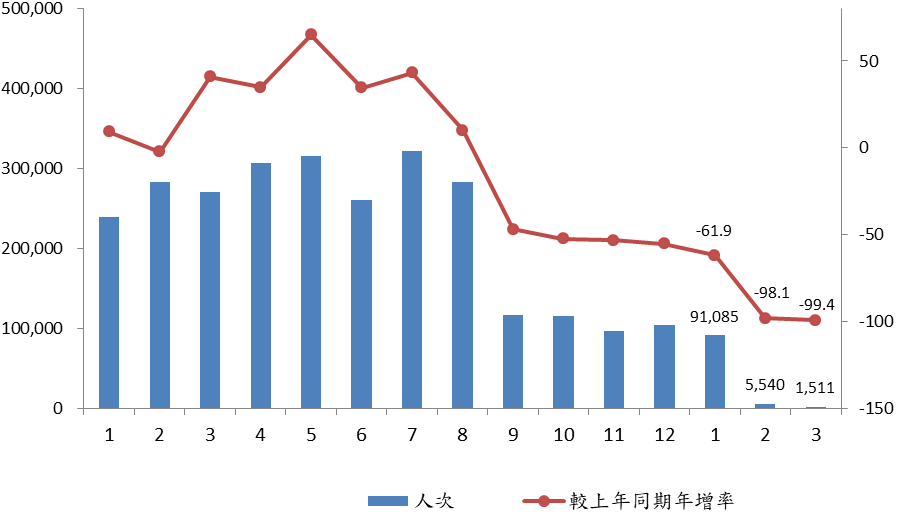 圖2-5  2019至2020年第1季中國大陸旅客人次及年增率表2-7　臺灣對中國大陸主要出口貨品單位：%註：年增率係指較上年或上年同期增減比率。資料來源：財政部海關統計。表2-8　臺灣自中國大陸主要進口貨品    單位： %註：年增率係指較上年或上年同期增減比率。資料來源：財政部海關統計。附表  中國大陸重要經濟指標註：1. *中國大陸的二級產業包括工業與建築業；**指1-2月合計值。    2.城鎮失業率於2018年以前為登記失業率，2018年(含)為調查失業率。3. M1、M2、外匯存底及匯率等為期底值。資料來源：中國大陸國家統計局、CEIC資料庫。重要經濟指標2019年2019年2019年2019年2019年2020年重要經濟指標第1季第2季第3季第4季第1季GDP成長率（實質）6.16.46.26.06.0-6.8  消費（名目）    社會消費品零售總額年增率8.08.38.57.67.7-19.0  投資（名目）    固定資產投資（不含農戶）年增率5.46.35.34.65.4-16.1外貿（名目） 出口年增率0.51.4-1.0-0.31.9-13.3 進口年增率-2.8-4.1-3.7-6.23.2-2.9工業生產成長率（實質）5.76.55.65.05.9-8.4物價 居民消費價格指數年增率 工業生產者出廠價格指數年增率2.9-0.31.80.22.60.53.1-0.84.1-1.24.9-0.6社會融資規模（期底值）季增率*10.73.62.52.31.94.4股匯市（期底值） 股市-上海綜合指數季增率*-深圳綜合指數季增率*23.737.125.434.9-3.6-7.8-2.52.15.08.0-5.1-10.9 人民幣兌美元升（貶）幅度*-1.81.7-2.3-2.81.4-1.8期間貿易總額貿易總額出口出口進口進口出(入)超期間金額年增率金額年增率金額年增率金  額2015年39,530 -8.1 22,735 -2.9 16,796 -14.3 5,939 第1季9,038 -6.3 5,131 4.5 3,908 -17.5 1,223 第2季9,729 -7.8 5,542 -2.9 4,187 -13.5 1,356 第3季10,273 -9.9 5,942 -6.4 4,331 -14.4 1,612 第4季10,489 -8.1 6,119 -5.2 4,370 -11.8 1,749 2016年36,856 -6.8 20,976 -7.7 15,879 -5.5 5,097 第1季7,825 -13.4 4,462 -13.0 3,363 -13.9 1,099 第2季9,080 -6.7 5,190 -6.4 3,890 -7.1 1,300 第3季9,670 -5.9 5,529 -7.0 4,141 -4.4 1,389 第4季10,281 -2.0 5,795 -5.3 4,486 2.7 1,309 2017年41,071 11.4 22,633 7.9 18,438 16.1 4,196 第1季8,963 14.5 4,784 7.2 4,179 24.3 604 第2季10,056 10.7 5,616 8.2 4,440 14.1 1,177 第3季10,639 10.0 5,881 6.4 4,758 14.9 1,123 第4季11,413 11.0 6,353 9.6 5,061 12.8 1,292 2018年46,227 12.6 24,868 9.9 21,359 15.8 3,509 第1季10,431 16.4 5,439 13.7 4,992 19.4 447 第2季11,618 15.5 6,262 11.5 5,356 20.6 906 第3季12,295 15.6 6,568 11.7 5,728 20.4 840 第4季11,882 4.1 6,599 3.9 5,283 4.4 1,317 2019年45,771-1.024,9940.520,776-2.74,217第1季10,302-1.25,5151.44,786-4.1729第2季11,358-2.26,198-1.05,159-3.71,039第3季11,919-3.16,548-0.35,371-6.21,177第4季12,1912.66,7312.05,4603.41,2712020年第1季9,432-8.44,782-13.34,650-2.9132COVID-19大流行衝擊全球貿易，中國大陸出口恐受影響在病毒爆發之前，2019年受貿易緊張局勢和經濟成長放緩的壓力，全球貿易已經放緩。2019年全球商品出口金額較上年縮減3％，數量亦減少0.1%。由於COVID-19大流行破壞世界各地的正常經濟活動，WTO預估2020年世界貿易將萎縮，中國大陸出口恐受影響。 —全球出口將縮減1至3成：根據WTO 2020年4月報告指出，受疫情影響，在樂觀的情況下，2020年全球商品貿易將衰退12.9%，2021年則恢復成長21.3%；在悲觀的情況下，2020年全球商品貿易將大減31.9%，2021年則成長24.0%。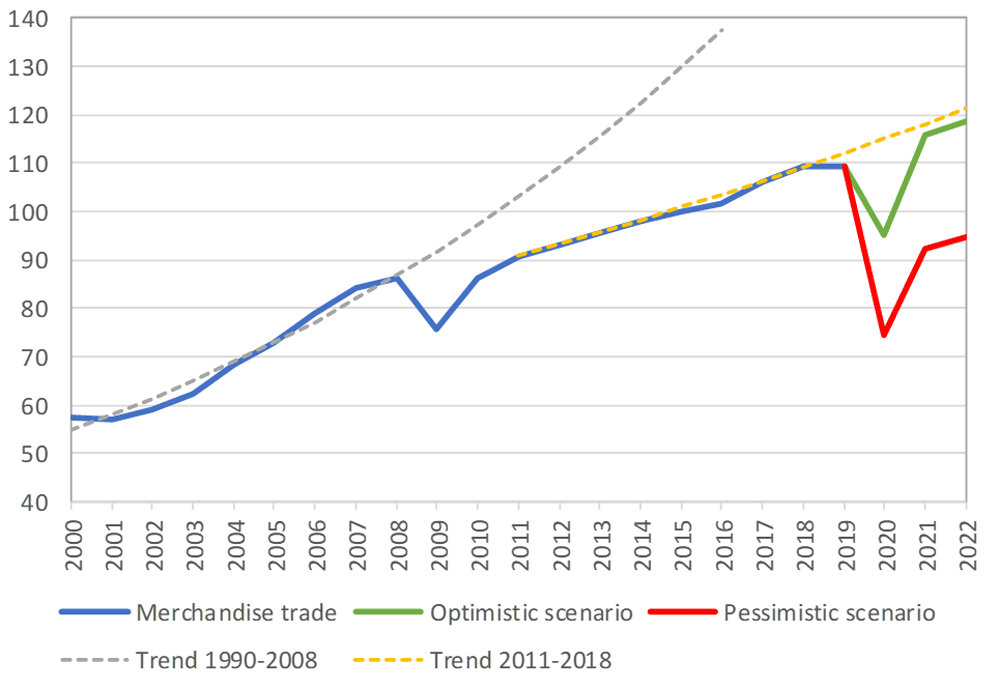 資料來源：WTO, “Trade set to plunge as COVID-19 pandemic upends global economy”, April 8, 2020. —新增出口訂單驟減：摩根大通（JP Morgan）3月份的全球採購經理指數顯示，製造業的新增出口訂單下降至43.3（相對於基準值50），新服務出口業務下降至35.5，顯示出口動能嚴重下滑。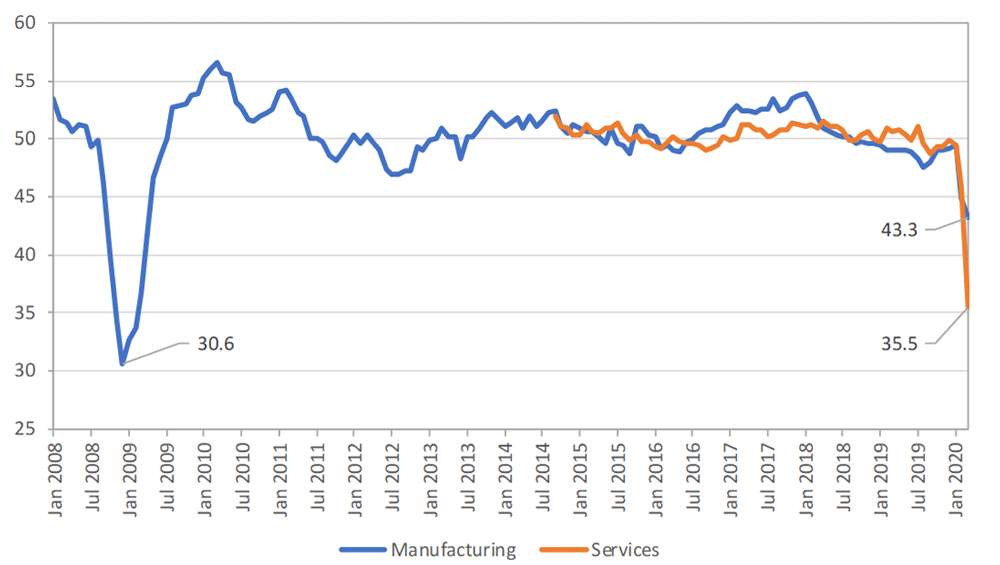 資料來源：WTO, “Trade set to plunge as COVID-19 pandemic upends global economy”, April 8, 2020. —因應措施：彭博4月指出，全球需求受到各國持續防疫管制措施影響，中國大陸對外貿易將持續萎縮到第二季，瑞銀（UBS）預估中國大陸4至6月的出口將下降20％；麥格理集團更預估中國大陸全年出口衰退13%。面對嚴峻的外貿形勢，中國大陸推出穩外貿政策措施。包括：3月10日，大陸國務院常務會議審議通過完善出口退稅、增加外貿信貸投放和加大出口信用保險支持等舉措。4月7日再次推出增設跨境電商綜試區，支持加工貿易發展，舉辦網上廣交會等穩外貿的措施，以期穩住外貿表現。社會融資規模銀行貸款表外融資政府債券資本市場融資其他2019年12月251.3153.722.237.730.85.72020年3月262.2161.222.139.332.75.9增減金額(增減幅度%)10.94.4%7.54.9%-0.07-0.3%1.64.2%1.96.1%0.132.3%期   間   金  額   金  額   件  數   件  數平均投資金額期   間（百萬美元）成 長 率(%)（件）成 長 率(%)（仟美元）1991～2000年17,102.658.822,97446.7 744.42001~2005年30,153.620.511,47812.8 2,627.12006~2010年50,064.724.04,233-3.3 11,827.22011年14,376.6-1.7887-3.0 16,208.12012年12,792.1-11.0636-28.3 20,113.32013年9,190.1-28.2554-12.9 16,588.62014年10,276.611.8497-10.3 20,677.22015年10,965.56.7427-14.1 25,680.32016年9,670.7-11.8323-24.4 29,940.32017年9,248.9-4.458079.6 15,946.32018年8,497.7-8.172625.2 11,704.92019年4,173.0-50.8610-15.96,840.9   第1季1,226.2-3.6127-18.6 9,655.1   第2季852.7-71.3155-3.15,501.0   第3季742.6-67.7163-11.94,555.6   第4季1,351.6-30.7165-26.68,191.42020年   第1季2,009.463.91313.115,339.2合    計188,521.644,0564,233.5件數金額比重與上年比較與上年比較件數金額比重金額年增率電子零組件製造業20739,59936.8%69,227968.4批發及零售業48448,30722.3%242,17685.1電腦、電子產品及光學製品業2220,81411.0%9,8052,152.1化學材料製造業2170,9208.5%134,24527.3金融及保險業0*94,6154.7%69,00737.1年度   金 額   金 額  件 數  件 數平均投資金額年度年增率年增率平均投資金額2009年37,486-23-1,629.82010年94,345151.779243.51,194.22011年51,625-45.310229.1491.72012年331,583542.313835.32,402.82013年349,4795.41380.02,532.52014年334,631-4.2136-3.52,460.52015年244,067-27.117025.01,435.72016年247,6281.5158-7.11,567.32017年265,7057.3140-11.41,897.92018年231,242-13.01410.71,640.02019年97,180-57.81431.4679.5第1季11,007-87.531-20.5355.1第2季36,465-25.9316.91,176.3第3季39,832-27.54521.6885.2第4季9,876-74.5360.0274.32020年第1季35,410221.730-3.21,180.0合計2,320,3811,4011,656.2業      別 金 額 金 額  件 數  件 數  件 數業      別比重比重1.批發及零售業670,69628.992866.22.電子零組件製造業283,66112.2614.43.銀行業201,4418.730.24.港埠業139,1086.010.15.機械設備製造業115,2735.0352.56.研究發展服務業112,1354.890.67.電腦、電子產品及光學製品製造業110,9544.8342.48.電力設備製造業109,7084.790.69.金屬製品製造業107,0524.6141.010.資訊軟體服務業106,1694.6987.0合計1,956,19884.31,19285.1年  季中國大陸中國大陸中國大陸中國大陸中國大陸香港香港香港香港香港年  季出口出口進口進口出(入)超出口出口進口進口出(入)超年  季金額年增率金額年增率出(入)超金額年增率金額年增率出(入)超201077,88742.236,25547.741,63238,23428.71,56749.536,667201185,1229.344,09521.641,02840,6826.41,5861.239,096201282,592-3.041,431-6.041,16138,491-5.42,58563.035,906201384,1221.943,3454.640,77741,1837.01,585-38.739,598201484,7090.749,25413.635,45543,7726.31,7359.442,037201573,270-13.545,265-8.128,00539,116-10.61,468-15.437,649201673,7320.643,991-2.829,74138,254-2.21,330-9.336,923201788,74520.450,03713.738,70841,1657.61,51213.639,654201896,4988.753,7907.542,70841,4010.61,409-6.839,992201991,817-4.957,3856.734,43240,331-2.61,062-24.639,269第1季20,261-12.613,1984.37,0638,805-8.5250-27.58,555第2季21,730-6.113,7962.27,93410,086-8.03371.69,749第3季23,855-3.014,93710.38,91810,687-1.9235-39.010,454第4季25,9711.615,4549.610,51710,7548.4240-31.010,5132020第1季21,4135.713,3170.98,0969,5878.930020.19,286年  季總計電子零組件資通與視聽產品化學品光學器材占比占比占比占比占比占比201793.737.18.29.89.0201893.538.38.510.47.9201993.741.69.68.58.2第1季93.536.59.510.88.9第2季92.937.39.88.68.7第3季94.446.09.67.68.2第4季93.845.09.67.57.22020    第1季94.247.010.68.17.2年增率年增率年增率年增率年增率年增率201720.426.512.514.77.320188.712.413.415.4-3.72019-4.93.27.6-21.8-1.9第1季-12.6-18.913.9-14.4-4.8第2季-6.17.813.6-24.5-4.6第3季-3.011.47.1-25.70.5第4季1.611.4-0.9-23.11.32020   第1季5.736.017.5-21.0-13.9年  季塑膠、橡膠及其製品機械基本金屬及其製品電機產品礦產品紡織品占比占比占比占比占比占比占比20178.88.56.62.41.42.220188.88.16.22.11.22.020197.97.15.52.01.61.7第1季8.58.45.32.11.61.9第2季8.68.25.82.21.82.0第3季7.26.04.91.91.41.6第4季7.46.36.01.81.51.52020   第1季6.55.84.41.81.41.3年增率年增率年增率年增率年增率年增率年增率201719.947.529.210.8-6.64.920189.53.62.8-4.6-7.2-0.22019-14.9-16.4-15.5-8.125.9-18.2第1季-15.1-8.1-22.7-4.912.6-15.9第2季-17.3-20.8-26.5-7.515.4-20.0第3季-17.9-23.0-19.6-14.335.8-20.7第4季-9.2-12.59.1-5.444.2-15.82020   第1季-19.5-26.2-12.3-10.0-5.5-24.0年  季總計電子零組件資通與視聽產品化學品電機產品占比占比占比占比占比占比201786.124.121.38.76.6201886.226.419.28.37.0201986.728.621.16.97.7第1季86.728.319.17.47.5第2季86.427.819.57.67.9第3季87.329.622.46.47.4第4季86.328.422.86.27.82020  第1季87.732.418.17.57.2年增率年增率年增率年增率年增率年增率201713.730.623.2-0.79.220187.517.6-2.73.013.920196.715.616.7-12.215.8第1季4.314.27.5-16.614.4第2季2.212.014.8-14.912.7第3季10.323.222.5-11.914.2第4季9.613.020.3-4.121.82020  第1季0.915.2-4.32.7-3.3年  季基本金屬及其製品機械塑膠、橡膠及其製品紡織品精密儀器運輸工具占比占比占比占比占比占比占比20179.26.73.02.91.81.920188.17.23.22.91.81.920196.36.83.12.61.72.0第1季7.97.13.32.61.52.0第2季6.87.23.32.41.82.1第3季5.76.23.02.62.01.9第4季5.16.63.02.81.61.92020   第1季 7.16.23.32.22.01.7年增率年增率年增率年增率年增率年增率年增率201712.40.514.90.95.1-5.32018-4.815.616.68.39.17.22019-17.30.53.9-5.04.49.3第1季-7.25.68.7-1.8-12.13.8第2季-28.7-3.00.7-9.722.310.1第3季-11.8-6.8-2.1-3.30.78.9第4季-19.07.39.0-5.39.314.12020   第1季-9.5-11.92.7-15.434.5-12.9年  季國內生產毛額GDP國內生產毛額GDP一級產業二級產業*工業生產三級產業M1貨幣供給額M2貨幣供給額外匯存底匯率居民消費價格指數固定資產投資社會消費品零售總額城鎮失業率單位名目人民幣億元實質成長率實質成長率實質成長率實質成長率實質成長率名目年增率名目年增率億美元人民幣/美元名目年增率名目年增率名目年增率%2008年314,0459.65.49.99.910.49.117.819,4606.835.925.921.64.22009年340,9039.24.29.98.79.632.427.723,9926.82-0.730.115.54.32010年401,51310.44.312.315.79.821.219.728,4736.663.323.818.44.12011年473,1049.34.310.313.99.47.913.631,8116.325.423.817.14.12012年519,4707.74.57.910.08.16.513.833,1166.312.620.614.34.12013年568,8457.74.07.89.78.39.313.638,2136.192.619.613.14.12014年636,4637.34.17.38.38.13.212.238,4306.112.015.712.04.12015年676,7086.93.96.06.18.315.212.633,3036.451.410.010.74.12016年744,1276.73.36.16.07.821.411.330,1056.922.08.110.44.02017年827,1226.93.96.16.68.011.88.230,1056.531.67.210.23.92018年900,3096.63.55.86.27.61.58.130,7276.862.15.99.04.92019年990,8656.13.15.75.76.94.48.731,0796.982.95.48.05.2第1季213,4336.42.76.16.57.04.68.630,9876.731.86.38.35.2第2季237,5006.23.35.65.67.04.48.531,1926.872.65.38.55.0第3季246,8656.02.75.25.07.23.48.430,9247.073.14.67.65.2第4季278,0206.03.45.85.96.64.48.731,0796.984.15.47.75.22020年第1季206,504-6.8-3.2-9.6-8.4-5.25.010.130,6067.094.9-16.1-19.05.91月------0.08.431,1556.895.4--5.32月-----13.5**-4.88.831,0677.015.2-24.5**-20.5**6.23月-----1.1-5.010.130,6067.094.3-16.1-15.85.9